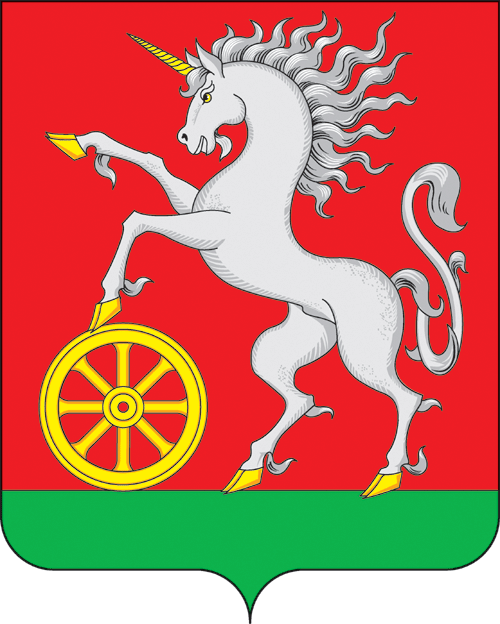 АДМИНИСТРАЦИЯ ГОРОДА БОГОТОЛАКрасноярского краяПОСТАНОВЛЕНИЕ« 04 » ___02___2022   г.       г. Боготол                             № 0109-пО внесении изменений в постановление администрации города Боготола от 08.02.2019 № 0134-п «Об утверждении Порядка предоставления и возврата субсидий  юридическим лицам (за исключением государственных (муниципальных) учреждений), индивидуальным предпринимателям, выполняющим перевозки пассажиров по городским маршрутам в соответствии с программой пассажирских перевозок автомобильным транспортом в городе Боготоле по маршрутам с небольшой интенсивностью пассажиропотоков в целях возмещения недополученных доходов, возникающих в результате небольшой интенсивности пассажиропотоков»  В соответствии со ст. 78 Бюджетного кодекса Российской Федерации, постановлением Правительства Российской Федерации 
от 18.09.2020 № 1492 «Об общих требованиях к нормативным правовым актам, муниципальным правовым актам, регулирующим предоставление субсидий, в том числе грантов в форме субсидий, юридическим лицам, индивидуальным предпринимателям, а также физическим лицам
– производителям товаров, работ, услуг, и о признании утратившими силу некоторых актов Правительства Российской Федерации и отдельных положений некоторых актов Правительства Российской Федерации», руководствуясь п. 10 ст. 41, ст. 71, ст. 72, ст. 73 Устава городского округа город Боготол Красноярского края, ПОСТАНОВЛЯЮ:1. Внести в постановление администрации города Боготола от 08.02.2019 № 0134-п «Об утверждении Порядка предоставления и возврата субсидий юридическим лицам (за исключением государственных (муниципальных) учреждений), индивидуальным предпринимателям, выполняющим перевозки пассажиров по городским маршрутам в соответствии с программой пассажирских перевозок автомобильным транспортом в городе Боготоле по маршрутам с небольшой интенсивностью пассажиропотоков в целях возмещения недополученных доходов, возникающих в результате небольшой интенсивности пассажиропотоков» следующие изменения:1.1. Приложение № 1 к постановлению изложить в новой редакции согласно приложению № 1 к настоящему постановлению. 1.2. Дополнить постановление приложением № 2 «Методика расчета нормативов субсидирования для расчета размера субсидий юридическим лицам и индивидуальным предпринимателям, осуществляющим перевозки пассажиров по маршрутам с небольшой интенсивностью пассажиропотока, включенным в программу перевозок пассажирских перевозок автомобильным транспортом, субсидируемых из городского бюджета», согласно приложению № 2 к настоящему постановлению.2. Разместить настоящее постановление на официальном сайте администрации города Боготола www.bogotolcity.ru в сети Интернет и опубликовать в официальном печатном издании газете «Земля боготольская».3. Контроль за исполнением настоящего постановления оставляю за собой.4. Постановление вступает в силу в день, следующий за днем его официального опубликования, и распространяет свое действие на правоотношения, возникшие с 01.01.2022. Глава города Боготола                                                              Е.М. ДеменковаБухарова Елена Николаевна6-34-286 экз.Приложение № 1к постановлению администрациигорода Боготолаот « 04 » __02__ 2022 г. № 0109-п  ПОРЯДОКпредоставления и возврата субсидий  юридическим лицам (за исключением государственных (муниципальных) учреждений), индивидуальным предпринимателям, выполняющим регулярные перевозки пассажиров по регулируемым тарифам по городским маршрутам с небольшой интенсивностью пассажиропотока, в соответствии с программой пассажирских перевозок автомобильным транспортом в городе Боготоле, в целях возмещения недополученных доходов, возникающих в результате небольшой интенсивности пассажиропотока (далее - Порядок).1. Общие положения1.1. Настоящий Порядок, определяет цели, условия, порядок предоставления субсидий, порядок проведения отбора получателей субсидии для предоставления субсидии (далее – отбор), категории отбора получателей субсидий, имеющих право на получение субсидий, требования к отчетности, порядок возврата субсидии в случае нарушения условий, установленных при ее предоставлении, положения об обязательной проверке главным распорядителем (распорядителем) бюджетных средств, предоставляющим субсидию, и органом муниципального финансового контроля соблюдения условий, целей и порядка предоставления субсидий их получателями.1.2. Целью предоставления субсидии является оказание поддержки транспортной организации на возмещение части затрат на выполнение работ (услуг), связанных с осуществлением регулярных перевозок пассажиров по регулируемым тарифам по муниципальным маршрутам регулярных перевозок с небольшой интенсивностью пассажиропотоков в соответствии с Программой пассажирских перевозок автомобильным транспортом в городе Боготоле (далее- Субсидия),  с целью сохранения социально значимых муниципальных маршрутов на территории города Боготола и удовлетворения потребностей населения в качественных и безопасных пассажирских перевозках в городе Боготоле, что в конечном итоге обеспечит достижение целей, показателей и результатов муниципальной программы города Боготола «Развитие транспортной системы».1.3. Функцию главного распорядителя бюджетных средств, до которого в соответствии с бюджетным законодательством Российской Федерации как получателя бюджетных средств доведены в установленном порядке лимиты бюджетных обязательств на предоставление Субсидии из бюджета города на соответствующий финансовый год и плановый период, выполняет администрация города Боготола (далее-администрация).1.4. Категория отбора получателей субсидий:  
юридические лица (за исключением государственных (муниципальных) учреждений) и индивидуальные предприниматели, выполняющие регулярные перевозки пассажиров по регулируемым тарифам по городским маршрутам с небольшой интенсивностью пассажиропотоков, в соответствии с программой пассажирских перевозок автомобильным транспортом в городе Боготоле (далее – программа перевозок) и заключившие с администрацией в установленном порядке муниципальные контракты на выполнение работ (оказание услуг), связанные с осуществлением регулярных перевозок по регулируемым тарифам пассажиров и багажа по муниципальным маршрутам. 1.5. Способом проведения отбора является запрос предложений.1.6. Сведения о субсидии размещаются в информационно-телекоммуникационной сети Интернет по адресу: bogotolcity.ru в разделе «Открытый бюджет/Открытый бюджет/Решения о городском бюджете» при формировании проекта решения Боготольского городского совета депутатов о бюджете города (проекта решения о внесении изменений в решение о бюджете).1.7. Для целей настоящего Порядка, используются следующие понятия:муниципальный маршрут регулярных перевозок - маршрут регулярных перевозок в границах муниципального образования по утвержденному расписанию, предназначенный для осуществления перевозок пассажиров и багажа по расписаниям путь следования транспортных средств от начального остановочного пункта через промежуточные остановочные пункты до конечного остановочного пункта, которые определены в установленном порядке;регулярные перевозки по регулируемым тарифам - регулярные перевозки, осуществляемые с применением тарифов, установленных органам государственной власти Красноярского края, и предоставлением всех льгот на проезд, утвержденных в установленном порядке;под небольшой интенсивностью пассажиропотока понимается отношение дохода, полученного от фактического использования вместимости транспортного средства, к доходу, рассчитанному исходя из полного использования вместимости данного транспортного средства в том же периоде времени, равное менее 0,6.Иные понятия, используемые в настоящем Порядке, применяются в тех же значениях, что и в нормативных правовых актах Российской Федерации, Красноярского края, муниципального образования город Боготол.2. Порядок проведения отбора получателей субсидии2.1. Отбор производится исходя из соответствия участника отбора категории отбора получателей субсидии, предусмотренной пунктом 1.4 Порядка, и очередности поступления предложений на участие в отборе 
(далее – предложение).2.2. Для проведения отбора администрация размещает на официальном сайте администрации  www.bogotolcity.ru в  информационно-телекоммуникационной сети Интернет (далее – официальный сайт администрации) объявление о проведении отбора (далее – объявление) не позднее одного рабочего дня, предшествующего дню начала приема предложений.2.3. В объявлении указываются:сроки проведения отбора (дата начала (окончания) подачи (приема) предложений), которые не могут быть меньше 30 календарных дней, следующих за днем размещения объявления;наименование, место нахождения, почтовый адрес, адрес электронной почты администрации;результаты предоставления субсидии согласно пункту 3.8 Порядка;наименование субсидии, цель ее предоставления в соответствии 
с пунктом 1.2 Порядка;доменное имя, и (или) сетевой адрес, и (или) указатель страницы сайта в информационно-телекоммуникационной сети Интернет, на котором обеспечивается проведение отбора;требования к участникам отбора в соответствии с пунктом 2.4 Порядка и перечень документов, представляемых участниками отбора для подтверждения их соответствия указанным требованиям;порядок подачи предложений участниками отбора и требований, предъявляемых к форме и содержанию предложений, подаваемых участниками отбора, в соответствии с пунктами 2.5- 2.7 Порядка;порядок отзыва предложений участников отбора, порядок возврата предложений участников отбора, определяющего в том числе основания
для возврата предложений участников отбора, порядок внесения изменений в предложения участников отбора;порядок предоставления участникам отбора разъяснений положений объявления, даты начала и окончания срока такого предоставления;правила рассмотрения и оценки предложений участников отбора
в соответствии с пунктами 2.9–2.11 Порядка;срок, в течение которого победитель отбора должен подписать соглашение о предоставлении субсидии (далее – Соглашение);условия признания победителя отбора уклонившимся от заключения Соглашения;дата размещения результатов отбора на официальном сайте администрации, которая не может быть позднее 14-го календарного дня, следующего за днем определения победителя отбора.2.4. Требования к участникам отбора:на первое число месяца подачи заявления:у участника отбора должна отсутствовать неисполненная обязанность по уплате налогов, сборов, страховых взносов, пеней, штрафов, процентов, подлежащих уплате в соответствии с законодательством Российской Федерации о налогах и сборах;у участника отбора должна отсутствовать просроченная задолженность по возврату в бюджет города Боготола субсидий, бюджетных инвестиций, предоставленных в том числе в соответствии с иными правовыми актами, а также иная просроченная (неурегулированная) задолженность по денежным обязательствам перед муниципальным образованием город Боготол; участник отбора – юридическое лицо не должен находиться 
в процессе реорганизации (за исключением реорганизации в форме присоединения к юридическому лицу, являющемуся участником отбора, другого юридического лица), ликвидации, в отношении него не введена процедура банкротства, деятельность участника отбора не приостановлена 
в порядке, предусмотренном законодательством Российской Федерации, 
а участник отбора – индивидуальный предприниматель не должен прекратить деятельность в качестве индивидуального предпринимателя;участник отбора не должен являться иностранным юридическим лицом, а также российским юридическим лицом, в уставном (складочном) капитале которого доля участия иностранных юридических лиц, местом регистрации которых является государство или территория, включенные в утверждаемый Министерством финансов Российской Федерации перечень государств и территорий, предоставляющих льготный налоговый режим налогообложения и (или) не предусматривающих раскрытия и представления информации при проведении финансовых операций (офшорные зоны), в совокупности превышает 50 процентов;у участника отбора в реестре дисквалифицированных лиц должны отсутствовать сведения о дисквалифицированных руководителе, членах коллегиального исполнительного органа, лице, исполняющем функции единоличного исполнительного органа, или главном бухгалтере участника отбора, являющегося юридическим лицом, об индивидуальном предпринимателе;участник отбора не должен получать средства из бюджета города Боготола на основании иных муниципальных правовых актов города Боготола на цель, указанную в пункте 1.2 Порядка;2.5. Для участия в отборе участнику отбора необходимо представить 
в администрацию в течение 30 календарных дней, следующих за днем размещения администрации объявления, указанного в пункте 2.2 Порядка, предложение.Предложение должно включать в себя следующие документы:заявление на участие в отборе по форме согласно приложению № 1 
к Порядку (далее – заявление);выписку из Единого государственного реестра юридических лиц или выписка из Единого государственного реестра индивидуальных предпринимателей, выданную территориальным органом Федеральной налоговой службы не ранее 20 рабочих дней до даты подачи предложения;справку, выданную территориальным органом Федеральной налоговой службы, об исполнении участником отбора обязанности по уплате налогов, сборов, страховых взносов, пеней, штрафов, процентов, по состоянию на первое число месяца подачи предложения;выписку из реестра лицензий на осуществление деятельности
по перевозкам пассажиров и иных лиц автобусами;справку об отсутствии запрашиваемой информации в реестре дисквалифицированных лиц (руководителе, членах коллегиального исполнительного органа, лице, исполняющем функции единоличного исполнительного органа, или главном бухгалтере участника отбора, являющегося юридическим лицом, об индивидуальном предпринимателе), выданную территориальным органом Федеральной налоговой службы не ранее 20 рабочих дней до даты подачи предложения; справку участника отбора – юридического лица об отсутствии 
факта приостановления его деятельности в порядке, предусмотренном законодательством Российской Федерации, подписанную участником отбора;копию Устава (представляется участником отбора – юридическим лицом), которая должна быть заверена руководителем юридического лица или уполномоченным им лицом;расчет показателя небольшой интенсивности пассажиропотока за год
по форме согласно приложению № 2 к Порядку.информацию об отсутствии просроченной задолженности по возврату в местный бюджет субсидий, бюджетных инвестиций, предоставленных в том числе в соответствии с иными правовыми актами, и иной просроченной задолженности перед бюджетом города Боготола на первое число месяца подачи предложения;справку, подтверждающую, что на первое число месяца подачи предложения участник отбора не является получателем средств из бюджета города Боготола на основании иных муниципальных правовых актов города Боготола на цель, указанную в пункте 1.2 Порядка.2.6. Предложение может быть представлено в администрацию на бумажном носителе лично либо посредством почтового отправления по адресу: 662060, Красноярский край, г. Боготол, ул. Шикунова, д. 1.2.7. Участник отбора может подать не более одного предложения.2.8. Предложение регистрируется Отделом по работе с обращениями граждан и служебной корреспонденции администрации города Боготола в журнале регистрации в момент его поступления с присвоением регистрационного номера и указанием времени его регистрации. В случае подачи участником отбора двух и более предложений
предложения регистрируются и возвращаются участнику отбора в течении
5 рабочих дней способом, указанным участником отбора в заявлении, с указанием причины возврата.2.9. Администрация в течение 10 рабочих дней со дня окончания срока приема предложений рассматривает предложения на предмет их соответствия установленным в объявлении требованиям, категории отбора получателей субсидии, условию предоставления субсидии, указанному в пункте 3.1 Порядка, с учетом очередности подачи предложения и принимает решение о признании участника отбора победителем (победителями) отбора
и определении получателем субсидии (далее – решение о признании победителем) либо об отклонении предложения.2.10. Администрация принимает решение об отклонении предложения в случае:1) несоответствия участника отбора категории отбора получателей субсидии, указанной в пункте 1.4 Порядка;2) несоответствия участника отбора требованиям, установленным 
в пункте 2.4 Порядка, и (или) условию предоставления субсидии, указанному в пункте 3.1 Порядка;3) несоответствия представленных участником отбора предложений 
требованиям к предложениям участников отбора, установленным в объявлении;4) недостоверности представленной участником отбора информации, в том числе информации о месте нахождения и адресе юридического лица;5) подачи участником отбора предложения после даты и (или) времени, определенных для подачи предложений.2.11. Решения о признании победителем либо об отклонении предложения принимается в форме распоряжения администрации.2.12. Копии решений, указанных в пункте 2.11 Порядка, направляются участнику отбора в течение 5 рабочих дней со дня принятия соответствующих решений способом, указанным участником отбора в заявлении.2.13. Одновременно с копией решения о признании победителем
направляется проект Соглашения в двух экземплярах для подписания получателем субсидии.Получатель субсидии в течение 5 рабочих дней, следующих за днем получения проекта Соглашения, осуществляет подписание двух экземпляров Соглашения и представляет их нарочным или посредством почтовой связи в администрацию для подписания.Два экземпляра Соглашения подписываются администрацией 
в течение 5 рабочих дней с даты поступления в администрацию подписанных получателем субсидии экземпляров Соглашения, и в этот же срок один экземпляр подписанного администрацией Соглашения направляется получателю субсидии способом, указанным в заявлении.В случае неподписания получателем субсидии Соглашения
и непредставления подписанного Соглашения в администрацию в течение срока, указанного в абзаце втором настоящего пункта, получатель субсидии считается уклонившимся от заключения Соглашения и субсидия ему не предоставляется.В случае установления факта для признания получателя субсидии уклонившимся от заключения Соглашения администрация в отношении данного получателя субсидии в течение 3 рабочих дней по истечении срока, указанного в абзаце втором настоящего пункта, принимает решение об аннулировании решения о признании победителем в форме распоряжения и направляет копию этого решения получателю субсидии способом, указанным в заявлении.Дополнительное соглашение к Соглашению заключается в порядке, установленном абзацами вторым и третьим настоящего пункта.2.14. Соглашение, а также дополнительные соглашения к нему заключаются по типовым формам, утвержденным приказом финансового управления администрации города Боготола.Соглашение должно содержать:значение результатов и показателей предоставления субсидии;согласие получателей Субсидии на осуществление администрацией города и органами муниципального финансового контроля проверок соблюдения получателем Субсидий условий, целей и порядка их предоставления, в том числе результатов их предоставления;условия, что в случае уменьшения главному распорядителю как получателю бюджетных средств ранее доведенных лимитов бюджетных обязательств на цели предоставления Субсидии, приводящих к невозможности предоставления субсидии в размере, определенном в Соглашении, условия о согласовании новых условий Соглашения или о расторжении Соглашения при недостижении согласия по новым условиям.2.15. Информация о результатах рассмотрения предложений размещается на официальном сайте администрации не позднее 14-го календарного дня, следующего за днем принятия решения о признании победителем либо об отклонении предложения, и включает следующие сведения:1) дату, время и место проведения рассмотрения предложений;2) информацию об участниках отбора, предложения которых были рассмотрены;3) информацию об участниках отбора, предложения которых были отклонены, с указанием причин их отклонения, в том числе положений объявления, которым не соответствуют такие предложения;4) наименование получателя (получателей) субсидии, с которым заключается соглашение, и размер предоставляемой им субсидии.3. Условия и порядок предоставления субсидии3.1. Условием предоставления субсидии является наличие у участника отбора недополученных доходов, возникающих в связи с регулярными перевозками пассажиров автомобильным транспортом на маршрутах с небольшой интенсивностью пассажиропотока, включенных в программу перевозок, соответственно за год, предшествующий году предоставления субсидии (для получателя субсидии, осуществлявшего данную деятельность в указанном периоде), и (или) за истекший период текущего года (с начала осуществления перевозок пассажиров по маршрутам с небольшой интенсивностью пассажиропотока), предшествующий месяцу обращения с предложением (для получателя субсидии, осуществлявшего данную деятельность в указанном периоде). 3.2. Ответственность за соблюдение целей, условий и требований, установленных при предоставлении субсидии, за достоверность представляемых документов и сведений несет участник отбора.3.3. Для получения субсидии получатель субсидии ежемесячно до 5-го числа месяца, следующего за отчетным предоставляет в отдел экономического развития и планирования администрации города Боготола (далее- отдел  экономического развития и планирования)  отчёт об осуществлении регулярных перевозок пассажиров автомобильным транспортом по маршрутам с небольшой интенсивностью пассажиропотока, включенным в программу перевозок, за предыдущий месяц текущего года (далее – отчет), по форме согласно приложению № 3 к Порядку.Отчет составляется исходя из фактического количества километров пробега с пассажирами по маршрутам с небольшой интенсивностью пассажиропотока, включенным в программу перевозок, выполненных за отчетный месяц текущего года. Отчет за декабрь текущего года (далее – отчет за декабрь) составляется получателем субсидии исходя из планового количества километров пробега с пассажирами по маршрутам с небольшой интенсивностью пассажиропотока, включенным в программу перевозок, и представляется в отдел  экономического развития и планирования по форме согласно приложению № 3 к Порядку одновременно с отчетом за ноябрь текущего года.Исходя из фактического объема количества километров пробега с пассажирами по маршрутам с небольшой интенсивностью пассажиропотока, включенным в программу перевозок, выполненных за декабрь текущего года, получателем субсидии составляется уточненный отчет за декабрь текущего года (далее – уточненный отчет за декабрь), который представляется получателем субсидии в отдел  экономического развития и планирования не позднее 15 января следующего финансового года по форме согласно приложению № 4 к Порядку.Отчеты, отчет за декабрь, а также уточненный отчет за декабрь, указанные в настоящем пункте, представляются получателем субсидии в отдел  экономического развития и планирования на бумажном носителе нарочным или путем почтового отправления.3.4. Отдел  экономического развития и планирования в срок не позднее 5 календарных дней, следующих за днем представления отчетов, отчета за декабрь производит расчет суммы субсидии, подлежащей предоставлению из бюджета города Боготола получателю субсидии, по форме согласно приложению № 5 к Порядку (далее – расчет), с последующим предоставлением расчета в муниципальное казенное учреждение «Специализированное учреждение по ведению бухгалтерского учета» для перечисления средств получателю субсидии.В случае выявления в отчетах, предусмотренных абзацем первым пункта 3.3 Порядка, арифметических ошибок, описок, незаполненных строк, нарушения срока представления отчета, отчет отделом  экономического развития и планирования не принимается и возвращается получателю субсидии для повторного его представления. Перечисление субсидии за декабрь текущего года на расчетный (корреспондентский) счет получателя субсидии осуществляется одновременно с выплатами за ноябрь.3.5. Размер субсидии определяется отделом  экономического развития и планирования министерством ежемесячно исходя из фактического количества километров пробега с пассажирами по маршрутам с небольшой интенсивностью пассажиропотока, включенным в программу перевозок, и нормативов субсидирования на один километр пробега с пассажирами по каждому маршруту с небольшой интенсивностью пассажиропотока, включенному в программу перевозок в соответствии с отчетами,  представляемыми получателем субсидии в отдел  экономического развития и планирования в порядке, предусмотренном пунктом 3.3 Порядка.Расчет нормативов субсидирования осуществляется в соответствии с Методикой расчета нормативов субсидирования для расчета размера субсидий юридическим лицам и индивидуальным предпринимателям, осуществляющим перевозки пассажиров по маршрутам с небольшой интенсивностью пассажиропотока, включенным в программу перевозок, утвержденной приложением № 2 к настоящему постановлению.3.6. Перечисление субсидий осуществляется на указанный в Соглашении расчетный (корреспондентский) счет, открытый получателем субсидии в учреждении Центрального банка Российской Федерации или кредитной организации, в соответствии с расчетом, уточненным расчетом за декабрь, формируемым в соответствии с п. 3.4 Порядка.Срок перечисления Субсидии не позднее 10-го рабочего дня, следующего за днем принятия главным распорядителем как получателем бюджетных средств по результатам рассмотрения  документов, указанных в п.3.3 Порядка.3.7. Расходование средств субсидии осуществляется на возмещение недополученных доходов получателя субсидии, возникающих в связи с перевозками пассажиров по маршрутам с небольшой интенсивностью пассажиропотока, включенным в программу перевозок.3.8. Результатом предоставления субсидии является установленный в качестве ожидаемого непосредственного результата от реализации мероприятия «Субсидии юридическим лицам (за исключением государственных (муниципальных) учреждений), индивидуальным предпринимателям, выполняющим регулярные перевозки пассажиров по регулируемым тарифам по городским маршрутам с небольшой интенсивностью пассажиропотоков, в соответствии с программой пассажирских перевозок автомобильным транспортом в городе Боготоле, в целях возмещения недополученных доходов, возникающих в результате небольшой интенсивности пассажиропотока» муниципальной программы города Боготола «Развитие транспортной системы»,  результат – количество километров пробега с пассажирами по маршрутам с небольшой интенсивностью пассажиропотока, включенным в программу перевозок, в год.3.9. В случае изменения в текущем финансовом году суммы бюджетных ассигнований, предусмотренной на эти цели в бюджете города, администрация города Боготола производит перерасчет субсидии, подлежащих финансированию из бюджета города, путем внесения соответствующих изменений в утвержденные правовым актом администрации города нормативы субсидирования 1 километра пробега с пассажирами при осуществлении перевозок по городским маршрутам и в заключенные соглашения между администрацией города и получателем субсидии. 4. Требования к отчётности получателя субсидии4.1. Для осуществления отчетности получатель субсидии в соответствии с условиями Соглашения представляет в   отдел  экономического развития и планирования следующие отчеты:ежемесячно до 5-го числа месяца, следующего за отчетным - отчёт об осуществлении регулярных перевозок пассажиров автомобильным транспортом по маршрутам с небольшой интенсивностью пассажиропотока, включенным в программу перевозок, за предыдущий месяц текущего года (далее – отчет), по форме согласно приложению № 3 к Порядку;ежеквартально до 5-го числа месяца, следующего за отчетным кварталом-отчет о достижении значений результатов и показателей предоставления субсидии, указанных в п.3.8 Порядка, по форме, утвержденной Соглашением, за 4 квартал до 15 января года, следующего за отчетным годом.Под отчетным годом понимается год предоставления субсидии.4.2. Администрация как главный распорядитель бюджетных средств может устанавливать в Соглашении сроки и формы представления получателем субсидии дополнительной отчетности.5. Контроль (мониторинг) за соблюдением условий, 
целей и порядка предоставления субсидии и ответственности за их нарушение5.1. Контроль (мониторинг) за соблюдением условий, целей и порядка предоставления субсидии получателем субсидии, в том числе результатов их предоставления осуществляется администрацией, органами муниципального финансового контроля.5.2. Получатель субсидии несет ответственность за целевое использование субсидии и достижение значений результатов и показателей предоставления субсидии.5.3. Возврату в бюджет города подлежит субсидия в случае:нарушения получателем субсидии условий, установленных
при предоставлении субсидии, выявленного, в том числе по фактам проверок, проведенных администрацией, органами муниципального финансового контроля;выявления факта превышения планируемых объемов перевозок 
над фактическими по результатам рассмотрения уточненного отчета за декабрь;недостижения значений результатов и показателей предоставления субсидии (возврат субсидии осуществляется в размере 0,01% от суммы полученной субсидии).5.4. Администрация в течение 10 рабочих дней со дня выявления  оснований для возврата субсидии, установленных пунктом 5.3 Порядка, принимает решение в форме распоряжения о возврате субсидии в бюджет города с указанием оснований его принятия (далее – решение о возврате субсидии).Отдел экономического развития и планирования в течение 3 рабочих дней со дня принятия решения о возврате субсидии направляет получателю субсидии копию решения о возврате субсидии заказным письмом с уведомлением.Получатель субсидии в течение 10 рабочих дней со дня получения решения о возврате субсидии обязан произвести возврат в бюджет города ранее полученных сумм субсидии, указанных в решении о возврате субсидии, в полном объеме.При отказе получателя субсидии вернуть полученную субсидию 
в бюджет города взыскание субсидии производится в порядке, установленном действующим законодательством Российской Федерации. 5.5. Основанием для освобождения получателя субсидии от применения мер ответственности является документально подтвержденное наступление обстоятельств непреодолимой силы, препятствующих достижению значений результатов и показателей, необходимых для достижения результата предоставления субсидии.Приложение № 1к порядку предоставления и возврата субсидий  юридическим лицам (за исключением государственных (муниципальных) учреждений), индивидуальным предпринимателям, выполняющим регулярные перевозки пассажиров по регулируемым тарифам по городским маршрутам с небольшой интенсивностью пассажиропотока, в соответствии с программой пассажирских перевозок автомобильным транспортом в городе Боготоле, в целях возмещения недополученных доходов, возникающих в результате небольшой интенсивности пассажиропотокаЗаявление на участие в отборе получателей субсидии Прошу предоставить _______________________________________(наименование юридического лица/фамилия, имя, отчество 
(если имеется) индивидуального предпринимателя)(далее – участник отбора) субсидию  на  возмещение недополученных доходов, возникающих в связи с регулярными перевозками пассажиров по регулируемым тарифам по городским маршрутам с небольшой интенсивностью пассажиропотока, в соответствии с программой пассажирских перевозок автомобильным транспортом в городе Боготоле, в целях возмещения недополученных доходов, возникающих в результате небольшой интенсивности пассажиропотока.Размер  субсидии прошу установить в соответствии с Порядком 
и условиями предоставления субсидий  юридическим лицам (за исключением государственных (муниципальных) учреждений), индивидуальным предпринимателям, выполняющим регулярные перевозки пассажиров по регулируемым тарифам по городским маршрутам с небольшой интенсивностью пассажиропотока, в соответствии с программой пассажирских перевозок автомобильным транспортом в городе Боготоле, в целях возмещения недополученных доходов, возникающих в результате небольшой интенсивности пассажиропотока (далее – Порядок).Реквизиты для перечисления субсидии: _______________________________________________________________________________________________________________________________(наименование учреждения Центрального банка Российской Федерации или кредитной организации, расчетный счет, корр. счет, БИК)Прошу переданную в связи с предоставлением указанной субсидии информацию в отношении ________________________________________________________________(наименование юридического лица/фамилия, имя, отчество (если имеется) индивидуального предпринимателя)не передавать третьим лицам без согласия данного юридического лица/индивидуального предпринимателя, за исключением случаев, перечисленных Федеральным законом от 29.07.2004 № 98-ФЗ 
«О коммерческой тайне».Даю согласие на публикацию (размещение) в информационно-телекоммуникационной сети Интернет информации об участнике отбора, 
о подаваемом предложении и иной информации об участнике отбора, связанной с соответствующим отбором.О принятых решениях прошу информировать одним из следующих способов: путем непосредственного вручения индивидуальному предпринимателю / представителю юридического лица или индивидуального предпринимателя; путем почтового отправления с уведомлением о вручении
по адресу:_______________________________________________________; в форме электронного документа, подписанного усиленной квалифицированной электронной подписью на адрес электронной почты: ________________________________________________________________.Руководитель  юридического лица (индивидуальный предприниматель)   _________ _____________________                                           (подпись)                                      (ФИО)М.П. (при наличии)«__»___________ 2022 г.Приложение № 2к порядку предоставления и возврата субсидий  юридическим лицам (за исключением государственных (муниципальных) учреждений), индивидуальным предпринимателям, выполняющим регулярные перевозки пассажиров по регулируемым тарифам по городским маршрутам с небольшой интенсивностью пассажиропотока, в соответствии с программой пассажирских перевозок автомобильным транспортом в городе Боготоле, в целях возмещения недополученных доходов, возникающих в результате небольшой интенсивности пассажиропотокаРасчет показателя небольшой интенсивности пассажиропотока за ____ год** За год, предшествующий году предоставления субсидии (для участника отбора, осуществлявшего данную деятельность в указанном периоде);за истекший период текущего года (с начала осуществления перевозок пассажиров по маршрутам с небольшой интенсивностью пассажиропотока), предшествующий месяцу обращения с заявлением на участие в отборе получателей субсидии (для участника отбора, осуществлявшего данную деятельность в указанном периоде).** Вместимость автобусов учитывается:на муниципальных маршрутах – по пассажировместимости.Руководитель  юридического лица (индивидуальный предприниматель)  _________   ____________________                                                                                                 (подпись)                                (ФИО)М.П. (при наличии)«__»___________20__г.Приложение № 3к порядку предоставления и возврата субсидий  юридическим лицам (за исключением государственных (муниципальных) учреждений), индивидуальным предпринимателям, выполняющим регулярные перевозки пассажиров по регулируемым тарифам по городским маршрутам с небольшой интенсивностью пассажиропотока, в соответствии с программой пассажирских перевозок автомобильным транспортом в городе Боготоле, в целях возмещения недополученных доходов, возникающих в результате небольшой интенсивности пассажиропотокаОтчет об осуществлении регулярных перевозок пассажиров автомобильным транспортом по маршрутам 
с небольшой интенсивностью пассажиропотока, включенным в программу перевозок____________________________________________   за ___________________ года(получатель субсидии)                                                                                               (месяц) Руководитель  юридического лица (индивидуальный предприниматель)  _________   ____________________                                                                                                  (подпись)                              (ФИО)М.П. (при наличии)«__»___________20__г.Приложение № 4к порядку предоставления и возврата субсидий  юридическим лицам (за исключением государственных (муниципальных) учреждений), индивидуальным предпринимателям, выполняющим регулярные перевозки пассажиров по регулируемым тарифам по городским маршрутам с небольшой интенсивностью пассажиропотока, в соответствии с программой пассажирских перевозок автомобильным транспортом в городе Боготоле, в целях возмещения недополученных доходов, возникающих в результате небольшой интенсивности пассажиропотокаУточненный отчет об осуществлении регулярных перевозок пассажиров автомобильным транспортом 
по маршрутам с небольшой интенсивностью пассажиропотока, включенным в программу перевозок______________________________________________  за декабрь ____ года                                                                                                         (получатель субсидии)Руководитель  юридического лица (индивидуальный предприниматель)  _________   ____________________                                                                                                     (подпись)                              (ФИО)М.П. (при наличии)«__»___________20__г.Приложение № 5к порядку предоставления и возврата субсидий  юридическим лицам (за исключением государственных (муниципальных) учреждений), индивидуальным предпринимателям, выполняющим регулярные перевозки пассажиров по регулируемым тарифам по городским маршрутам с небольшой интенсивностью пассажиропотока, в соответствии с программой пассажирских перевозок автомобильным транспортом в городе Боготоле, в целях возмещения недополученных доходов, возникающих в результате небольшой интенсивности пассажиропотокаРасчет суммы субсидии, подлежащей предоставлению из бюджета города Боготола в целях возмещения недополученных доходов, возникающих при осуществлении регулярных перевозок пассажиров автомобильным транспортом по маршрутам 
с небольшой интенсивностью пассажиропотока, включенным в программу перевозокза _____________________________________ года(ежемесячно и нарастающим итогом)Глава города Боготола           _______________    ________________                                                    (подпись)                                       (ФИО)Исполнитель: _______________    ________________                                                    (подпись)                                       (ФИО)М.П.                                                                                                                                                                              «__»___________20__г.Приложение № 2к постановлению администрациигорода Боготолаот « 04 » __02__ 2022 г. № 0109-п  МЕТОДИКАрасчета нормативов субсидирования для расчета размера субсидий юридическим лицам и индивидуальным предпринимателям, осуществляющим перевозки пассажиров по маршрутам с небольшой интенсивностью пассажиропотока, включенным в программу перевозок пассажирских перевозок автомобильным транспортом, субсидируемых из городского бюджетаНорматив субсидирования для определения размера субсидий в связи с осуществлением регулярных перевозок пассажиров автомобильным транспортом по муниципальным маршрутам с небольшой интенсивностью пассажиропотока рассчитывается на 1 километр пробега с пассажирами по каждому маршруту регулярных перевозок пассажиров автомобильным транспортом, включенному в программу пассажирских перевозок автомобильным транспортом, субсидируемых из городского бюджета (далее - норматив субсидирования на 1 км).Норматив субсидирования 1 километра пробега с пассажирами определяется на основании расчетного годового размера убытков от регулярных перевозок пассажиров автомобильным транспортом по субсидируемому муниципальному маршруту и планового годового объема транспортной работы по субсидируемому муниципальному маршруту, определенного в километрах пробега с пассажирами по формуле:НСа = Руа / Оа,где:НСа - норматив субсидирования 1 километра пробега с пассажирами по муниципальному маршруту (руб./км);Руа - расчетный годовой размер убытков от перевозки пассажиров по субсидируемому муниципальному маршруту (руб.);Оа - плановый годовой объем транспортной работы по субсидируемому муниципальному маршруту, определенный в километрах пробега с пассажирами (км).Расчетный годовой размер убытков от перевозки пассажиров по субсидируемому муниципальному маршруту определяется по формуле:Руа = Рн - Да,где:Руа - расчетный годовой размер убытков от перевозки пассажиров по субсидируемому муниципальному маршруту (руб.);Рн - величина нормативных годовых расходов, необходимых для выполнения регулярных перевозок пассажиров по субсидируемому муниципальному маршруту (руб.);Да - планируемые годовые доходы от регулярных перевозок пассажиров по субсидируемому муниципальному маршруту (руб.).Величина нормативных годовых расходов, необходимых для выполнения регулярных перевозок пассажиров по субсидируемому муниципальному маршруту, определяется по формуле:Рн = Ркм x Пт,где:Рн - величина нормативных годовых расходов, необходимых для выполнения перевозок пассажиров по субсидируемому муниципальному маршруту (руб.);Ркм - расходы на 1 км пробега с пассажирами по субсидируемому муниципальному маршруту (руб.);Пт - годовой пробег транспортного средства с пассажирами по субсидируемому муниципальному маршруту (км).При определении величины нормативных годовых расходов, необходимых для выполнения регулярных перевозок пассажиров по субсидируемому муниципальному маршруту, используются данные расчетов нормативных расходов на 1 км пробега с пассажирами, заложенные в действующих предельных тарифах, рассчитанных согласно Методике формирования регулируемых тарифов на регулярные перевозки пассажиров и багажа автомобильным транспортом на территории Красноярского края, утвержденной Постановлением Правительства Красноярского края от 28.09.2012 N 492-п. Данные о годовом пробеге транспортного средства с пассажирами по субсидируемому муниципальному маршруту определяются согласно Программе пассажирских перевозок автомобильным транспортом, субсидируемых за счет средств муниципального образования, утвержденной постановлением администрации города Боготола на соответствующий период.Величина планируемых годовых доходов от перевозок пассажиров по субсидируемому муниципальному маршруту формируется исходя из расчета, произведенного следующим образом:Да = Дз x Кив,где:Да - планируемые годовые доходы от регулярной перевозки пассажиров по субсидируемому муниципальному маршруту (руб.);Дз - годовые доходы от регулярной перевозки пассажиров по субсидируемому муниципальному маршруту при полной загрузке транспортного средства (руб.);Кив - коэффициент использования вместимости транспортного средства, полученный за отчетный период, по субсидируемому муниципальному маршруту.Расчет годовых доходов от регулярной перевозки пассажиров по субсидируемому муниципальному маршруту при полной загрузке транспортного средства определяется исходя из общей пассажировместимости автобуса по данным завода-изготовителя, протяженности субсидируемого маршрута и утвержденного Правительством Красноярского края размера предельного тарифа на регулярные перевозки пассажиров и багажа автомобильным транспортом по муниципальным маршрутам городского сообщения.Коэффициент использования вместимости транспортного средства по субсидируемому муниципальному маршруту принимается на основании отчетов, полученных от перевозчиков, и рассчитанный как отношение дохода, полученного от фактического использования вместимости транспортного средства, к доходу, рассчитанному исходя из полного использования вместимости данного транспортного средства в том же периоде времени. Отчетным периодом считается год, предшествующий году установления норматива субсидирования.Плановый годовой объем транспортной работы по субсидируемому муниципальному маршруту определяется согласно утвержденной  Программе пассажирских перевозок, субсидируемых из бюджета города, исходя из годового количества рейсов, предусмотренных расписанием движения по муниципальному маршруту, и протяженности субсидируемого муниципального маршрута в километрах пробега с пассажирами.Плановый годовой объем транспортной работы по субсидируемому муниципальному маршруту определяется по формуле:Оа = Кр x Пм,где:Оа - плановый годовой объем транспортной работы по муниципальному маршруту, определенный в километрах пробега с пассажирами (км);Кр - количество рейсов в год, предусмотренных расписанием движения по субсидируемому муниципальному маршруту (ед.);Пм - протяженность субсидируемого муниципального маршрута в километрах пробега с пассажирами (км).Номер маршрутаНаименова-ние маршрутаПротяжен-ность маршрута, кмМарка автобуса/пассажировместимость,** (человек)Количество рейсов (штук)Количество рейсов (штук)Пробег с пассажирами (км)Пробег с пассажирами (км)Предельный тариф на регулярные перевозки пассажиров автомобильным транспортом (руб.)Предельный тариф на регулярные перевозки пассажиров автомобильным транспортом (руб.)Доход, рассчитанный исходя из полного использования вместимости транспортного средстваДоход, рассчитанный исходя из полного использования вместимости транспортного средстваДоходы 
от фактического использования вместимости транспортного средства, включая льготные категории пассажиров (руб.)Доходы 
от фактического использования вместимости транспортного средства, включая льготные категории пассажиров (руб.)Коэффициент использования вместимости транспортного средстваКоэффициент использования вместимости транспортного средстваНомер маршрутаНаименова-ние маршрутаПротяжен-ность маршрута, кмМарка автобуса/пассажировместимость,** (человек)за предшест-вующий годна очеред-ной годза предшест-вующий годна очеред-ной годза предшест-вующий годна очередной годза предшест-вующий годна очеред-ной годза предшест-вующий годна очеред-ной годза предшест-вующий годна очеред-ной год1234567891011(графа 4/ графа 7/ графа 9)12131415(графа 13/ графа 11)16(графа 14/ графа 12)Итого№ п/п№ маршрутаПротяженность маршрута, кмНаимено-вание маршрутаМарка автобуса/пассажировместимость, человекКоличество рейсов, штукКоличество рейсов, штукКоличество рейсов, штукКоличество рейсов, штукПробег с пассажирами, кмПробег с пассажирами, кмПробег с пассажирами, кмПробег с пассажирами, кмПеревезено пассажиров, человекПеревезено пассажиров, человекКоэффициент использования вместимостиКоэффициент использования вместимостиДоходы от перевозки пассажиров, включая льготные категории пассажиров, руб.Доходы от перевозки пассажиров, включая льготные категории пассажиров, руб.№ п/п№ маршрутаПротяженность маршрута, кмНаимено-вание маршрутаМарка автобуса/пассажировместимость, человекза отчетный периодза отчетный периодс начала годас начала годаза отчетный периодза отчетный периодс начала годас начала годаПеревезено пассажиров, человекПеревезено пассажиров, человекКоэффициент использования вместимостиКоэффициент использования вместимостиДоходы от перевозки пассажиров, включая льготные категории пассажиров, руб.Доходы от перевозки пассажиров, включая льготные категории пассажиров, руб.№ п/п№ маршрутаПротяженность маршрута, кмНаимено-вание маршрутаМарка автобуса/пассажировместимость, человекпланфактпланфактпланфактпланфактза отчетный периодс начала годаза отчетный периодс начала годаза отчетный периодс начала года1234567891011121314151617181912ИтогоИтогоИтогоИтогоИтогоотчетный периодотчетный периодс начала годас начала годаКоличество перевезенных пассажиров льготной категории, чел.Количество перевезенных пассажиров льготной категории, чел.Количество перевезенных пассажиров льготной категории, чел.Количество перевезенных пассажиров льготной категории, чел.Количество перевезенных пассажиров льготной категории, чел.Количество перевезенных пассажиров льготной категории, чел.Количество перевезенных пассажиров льготной категории, чел.Количество перевезенных пассажиров льготной категории, чел.Количество перевезенных пассажиров льготной категории, чел.Количество перевезенных пассажиров льготной категории, чел.Количество перевезенных пассажиров льготной категории, чел.Количество перевезенных пассажиров льготной категории, чел.Количество перевезенных пассажиров льготной категории, чел.Выпадающие доходы от перевозки пассажиров льготной категории, руб.Выпадающие доходы от перевозки пассажиров льготной категории, руб.Выпадающие доходы от перевозки пассажиров льготной категории, руб.Выпадающие доходы от перевозки пассажиров льготной категории, руб.Выпадающие доходы от перевозки пассажиров льготной категории, руб.Выпадающие доходы от перевозки пассажиров льготной категории, руб.Выпадающие доходы от перевозки пассажиров льготной категории, руб.Выпадающие доходы от перевозки пассажиров льготной категории, руб.Выпадающие доходы от перевозки пассажиров льготной категории, руб.Выпадающие доходы от перевозки пассажиров льготной категории, руб.Выпадающие доходы от перевозки пассажиров льготной категории, руб.Выпадающие доходы от перевозки пассажиров льготной категории, руб.Выпадающие доходы от перевозки пассажиров льготной категории, руб.№ п/п№ маршрутаПротяженность маршрута, кмНаименование маршрутаМарка автобуса/пассажировместимость, человекКоличество рейсов, штукКоличество рейсов, штукКоличество рейсов, штукКоличество рейсов, штукПробег с пассажирами, кмПробег с пассажирами, кмПробег с пассажирами, кмПробег с пассажирами, кмПеревезено пассажиров, человекПеревезено пассажиров, человекКоэффициент использования вместимостиКоэффициент использования вместимостиДоходы от перевозки пассажиров, включая льготные категории пассажиров, руб.Доходы от перевозки пассажиров, включая льготные категории пассажиров, руб.№ п/п№ маршрутаПротяженность маршрута, кмНаименование маршрутаМарка автобуса/пассажировместимость, человекза отчетный периодза отчетный периодс начала годас начала годаза отчетный периодза отчетный периодс начала годас начала годаПеревезено пассажиров, человекПеревезено пассажиров, человекКоэффициент использования вместимостиКоэффициент использования вместимостиДоходы от перевозки пассажиров, включая льготные категории пассажиров, руб.Доходы от перевозки пассажиров, включая льготные категории пассажиров, руб.№ п/п№ маршрутаПротяженность маршрута, кмНаименование маршрутаМарка автобуса/пассажировместимость, человекпланфактпланфактпланфактпланфактза отчетный периодс начала годаза отчетный периодс начала годаза отчетный периодс начала года1234567891011121314151617181912ИтогоИтогоИтогоИтогоИтогоотчетный периодотчетный периодс начала годас начала годаКоличество перевезенных пассажиров льготной категории, чел.Количество перевезенных пассажиров льготной категории, чел.Количество перевезенных пассажиров льготной категории, чел.Количество перевезенных пассажиров льготной категории, чел.Количество перевезенных пассажиров льготной категории, чел.Количество перевезенных пассажиров льготной категории, чел.Количество перевезенных пассажиров льготной категории, чел.Количество перевезенных пассажиров льготной категории, чел.Количество перевезенных пассажиров льготной категории, чел.Количество перевезенных пассажиров льготной категории, чел.Количество перевезенных пассажиров льготной категории, чел.Количество перевезенных пассажиров льготной категории, чел.Количество перевезенных пассажиров льготной категории, чел.Выпадающие доходы от перевозки пассажиров льготной категории, руб.Выпадающие доходы от перевозки пассажиров льготной категории, руб.Выпадающие доходы от перевозки пассажиров льготной категории, руб.Выпадающие доходы от перевозки пассажиров льготной категории, руб.Выпадающие доходы от перевозки пассажиров льготной категории, руб.Выпадающие доходы от перевозки пассажиров льготной категории, руб.Выпадающие доходы от перевозки пассажиров льготной категории, руб.Выпадающие доходы от перевозки пассажиров льготной категории, руб.Выпадающие доходы от перевозки пассажиров льготной категории, руб.Выпадающие доходы от перевозки пассажиров льготной категории, руб.Выпадающие доходы от перевозки пассажиров льготной категории, руб.Выпадающие доходы от перевозки пассажиров льготной категории, руб.Выпадающие доходы от перевозки пассажиров льготной категории, руб.Номер, наименова-ние маршрутаПротяжен-ность маршрута (км)Вместимость, человекКоличество рейсов (штук)Количество рейсов (штук)Перевезено пассажиров (человек)Перевезено пассажиров (человек)Доходы от перевозки пассажиров, включая льготные категории пассажиров (руб.)Доходы от перевозки пассажиров, включая льготные категории пассажиров (руб.)Коэффициент использования вместимостиКоэффициент использования вместимостиНорматив субсидирования (руб/км)Фактический пробег с пассажирами (км)Фактический пробег с пассажирами (км)Сумма субсидии (руб.)Сумма субсидии (руб.)Номер, наименова-ние маршрутаПротяжен-ность маршрута (км)Вместимость, человекза отчетный периодс начала годаза отчетный периодс начала годаза отчетный периодс начала годаза отчетный периодс начала годаНорматив субсидирования (руб/км)за отчетный периодс начала годаза отчетный периодс начала года12345678910111213141516